Und Weiter-Bildung macht stärker !  Bildung	 für Konfis?  	Als Konfis haben unsere jungen Leute ein Fundament in Sachen Glauben und Gemeinde bekommen, die fürs persönliche Leben stärkt. Weiterbildung  für unsere Schokos (SCHOnKOnfirmierte) haben wir versprochen - und werden wir auch durchführen. Die Idee:Erste Erprobung der Zuverlässigkeit und der Freude daran, für Jüngere Verantwortung zu übernehmen in der KiJuWo (nach Ostern)Start der Fortbildung  ab Juni 2016; Termin  mittwochs , 16 Uhr – 17.30 Uhr (da bisher schon Konfi-Zeit).Die Termine sind also: 	01.06.		08.06.			15.06.		22.06.		29.06.  					06.07		13.07 (ABSCHLUSS-Feier!)   Ab September:  Einsatz in unseren Gruppen (Kindergruppen, Konfi-Team u.a.) und / oder Herbstfreizeit ... schaun mer mal! Option: Wer dabei war, darf vielleicht (bei Bedarf) schon 2017 als „Lehrling“ auf eine  Sommerfreizeit mitgehen. Derzeit werden „Ausbilder“ geworben, die z.B. bei folgenden Themen qualifizieren: Gruppendynamik ; Aufsichtspflicht; Jugendschutz-Gesetze,  Aufbau einer Gruppenstunde; eine Andacht halten;  Autoritätserwerb und Disziplinprobleme, Bibelwissen  u.v.m. Klar ist: Wir wollen jungen Menschen die Chance geben, für andere da zu sein - weil Jesus Christus für uns da ist und uns brauchen kann.   Interesse, JugendleiterIn zu werden hatten letztes Jahr mehr als 15 KonfirmandInnen. Ab 10 Anmeldungen findet die Fortbildung statt. Die verbindliche Anmeldung  unten kann im Konfirmandenunterricht oder direkt im Pfarramt abgegeben werden. Herzliche Grüße 
von Pfr Albrecht Berbig  und dem Konfi-Team 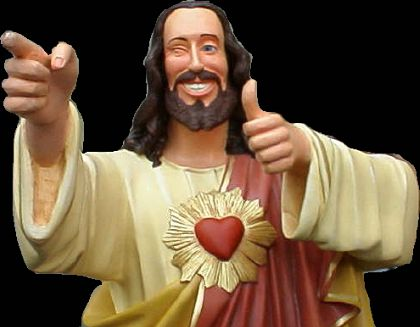 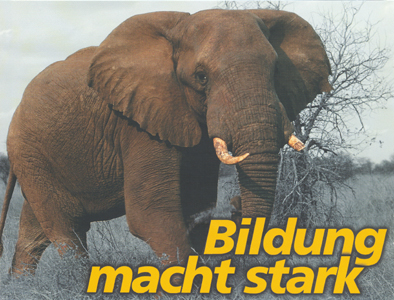 		        Bitte hier abtrennen  und  im Pfarramt einwerfen         KONFIRMAND / INNEN   WERDEN   BETREUER / INNEN  IN IHRER PETRUS-GEMEINDE !       Hiermit melde ich mich verbindlich  zur Jugendleiterschulung an  - und freu mich  darauf !  ___________________________________			__________________________________         Unterschrift Konfirmand/In					Einverständnis / ErziehungsberechtigteR  NAMEVORNAME ADRESSEE-MAIL FON HANDY